Actividad preliminar.Asignatura: Habilidad Verbal.Profesor: Martín García Parra.Alumno: Luis Javier Montes Orozco.Fecha: 09/04/2016.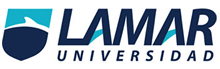 Adopción de hijos por parejas homosexuales.Adopción de hijos por parejas homosexuales. Ese es el tema, y tengo que decir que estoy totalmente a favor. Razones hay muchas y considero que si las pusiera todas, el ensayo sería interminable, así que empecemos por lo básico: amor es amor.El amor que una pareja (ya sea heterosexual o no) le puede dar a su hijo no va ligado el sexo que ésta tenga (hombre/mujer). Así que yo cuestiono ¿Qué se necesita para educar a un hijo (ya sea adoptado o no)? Se necesita, como antes lo dije, amor; pero también se necesitan valores, respeto, integridad, etc. Lo podría reducir a dos simples términos: ética y moral. Y, en pleno siglo XXI, creo que es bien sabido que la ética y moral no hace distinción de razas, género u orientación sexual. Aquí el cuestionamiento es ¿Por qué deberían adoptar hijos parejas homosexuales? Y debo decir que es un pésimo cuestionamiento. La verdadera pregunta que hay que hacerse es ¿Por qué no? Y cuando se haga, solo llegaran respuestas impuestas por algún criterio religioso o por un trauma sin sentido (ambos, por supuesto, sin fundamento alguno). Y no se trata de estar en contra de una estructura de pensamiento religioso. Se trata de saber interpretar a Dios de la manera correcta (en dado caso que la respuesta a la anterior pregunta tenga algo que ver con fundamentos religiosos), por lo tanto, invito a interpretar la máxima autoridad de Dios ante todas las religiones: amor. Ese es el máximo lema para todos los creyentes de cualquier religión. El cómo se profana puede variar, pero siempre es el mismo punto de partida: amor. ¿Acaso los homosexuales no aman? Creo que la humanidad ha comprobado que solo existe una cosa que no tiene ningún ápice de delimitación (de cualquier índole), y esa cosa es amor. Por lo tanto, descartamos la posibilidad de que el supuesto niño adoptado por parejas homosexuales no vaya a recibir la misma cantidad de amor que una pareja heterosexual le pudiese dar.Ahora bien, si el fundamento que va en contra de la adopción de niños por parejas homosexuales proviene de algún tipo de fobia, yo tengo la solución: ve con el psicólogo o con el psiquiatra. Se ha demostrado –médicamente hablando- que toda fobia debe ser tratada por expertos en el campo del cerebro (y no quirúrgicamente hablando, como los neurólogos). Y voy a explicarte el porqué debe ser atendido por profesionales del campo emocional/cerebral. Pero primero lo primero ¿Qué significa la palabra fobia? La definición –cito- es la siguiente: “temor intenso e irracional, de carácter enfermizo, hacia una persona, una cosa, o una situación”. Esa es la definición exacta de la palabra fobia. Ahora, te invitó a que leas nuevamente las palabras que antes subraye con negro. Exactamente, es un TEMOR IRRACIONAL Y ENFERMIZO. Creo que esas palabras no son tan complicadas de entender y considero que todo el público que las lea capta –como mínimo- la idea esencial de ellas.Entonces, ya descartamos dos de las variables. Bien, ahora vamos por la más hipócrita y sin fundamentos de todas: porque no es sano para el niño.Para esto tuve que investigar un poco para dar información exacta y concisa acerca de lo que un niño piensa de la adopción de niños por parejas homosexuales. Este estudio es totalmente verídico y fue realizado en noviembre del 2013 por una empresa llamada “American Pychological Association”. Se entrevistaron a 13 niños de las edades de 5 a 13 años de California, Estados Unidos. El resultado que dio fue devastador para las personas que apoyaban la ideología de que las parejas homosexuales no pueden adoptar niños por el bien de estos mismos. De los 13 niños entrevistados, 12 de ellos estuvieron totalmente de acuerdo con el casamiento y adopción por parte de personas del mismo sexo. El fundamento del único niño que estuvo en desacuerdo fue –cito-: “No sé”. El niño solamente estaba en desacuerdo por la educación que estaba siendo impuesta en ese entonces por la sociedad en general. Y en dado caso que dudes de mi palabra, te invito yo mismo a ver el video. Lo puedes encontrar en la página de www.youtube.com, el canal que subió dicho video se llama “Fine Brothers Entertainment” y el título de dicho video es “Kids React to Gay Marriage”. Lo puedes ver con subtítulos si no dominas el idioma inglés. Y ciertamente me puedes decir “el titulo del video no tiene nada que ver con el tema que se está discutiendo”. Así que para ahorrarte enojos te aviso que si se toca –y directamente hablando- el tema de la adopción de niños por parejas homosexuales más o menos como a la mitad del video.Y ya, al fin vamos por el último fundamento de todos los que pudiesen estar en contra: el acoso escolar que puede recibir el niño.Aquí también me gustaría que entendieran bien lo que significa exactamente acoso escolar –nuevamente, cito-: “es cualquier forma de maltrato psicológico, verbal o físico producido entre los escolares”. Bien, una vez que ya leíste el significado literal, te invitó a que leas nuevamente lo que subraye en color negro. Y si ya lo hiciste habrás podido notar que el acoso escolar tampoco delimita. Y lo que quiero decir con eso es que siempre habrá una excusa para practicar dichos actos. El acoso escolar no se delimita únicamente a hijos de parejas homosexuales. De hecho, por lo general, la tendencia del acoso escolar se inclina hacia un defecto o rasgo físico, no hacia el parentesco familiar que dicho niño tenga. Aunque por supuesto, no cabe excluir la posibilidad de que suceda. Pero es más por un hecho que general que por la particularidad de que este supuesto niño tenga padres (o madres) del mismo sexo.Así que ese es mi fundamento para apoyar dicho tema. Considero que el amor es amor. Y lo que un niño aprende no va ligado con el género sexual de sus padres. Tan es así que no hay ningún problema con los padres o madres solteros. Simplemente no hay fundamentos para estar en contra de una unión familiar que lo único que necesita es amor y valores. Y afortunadamente estos últimos no discriminan absolutamente nada. Así que ahora te invito a preguntarte a ti mismo:¿Por qué no?